DOMOV PRO SENIORY Lidická 189, StrakoniceIČ    :       70828334   	                                          OBJEDNÁVKA č. 2/86/2020DIČ : CZ 70828334                                     -pro ekonomickou činnost             ze dne: 8.6. 2020                                    DODAVATEL                                                                                                       Miroslav Kopenec                                                                                                       Fr. Škroupa 545/26                                                                                                       370 06 Č. Budějovice                                                                                                       IČO 632 929 47                                                                                                                                                                                                     Vyřizuje: Mgr. Lenka Kratochvílová                                                                      Schválil:		Název a popis zbožíMnožstvíMJCena bez DPHv KčObjednáváme u Vás:Nátěry dřevěných a kovových částí balkónů a trámů pod podhledy jižní části budovy z vysokozdvižné plošiny193 470.00 Kč,,pro ekonomickou činnost”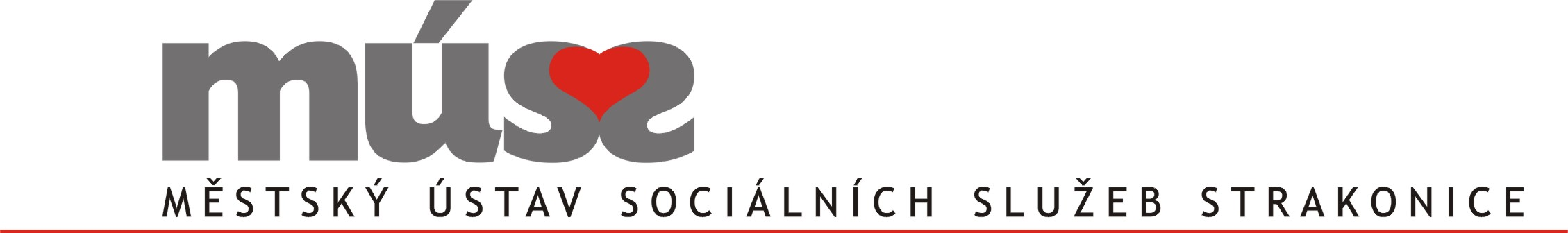 